ST.Philopateer  Coptic  Orthodox Church Of Dallas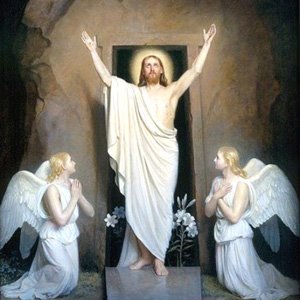 Pre-school  week  1- PentecostJESUS CHRIST IS RISEN!Bible Reference:  Mathew 28Verse: “He is risen, as He said.”(Mathew 28:6)1-What is the big feast we had last Sunday?A-Feast of the cross.B-Resurrection.c-Nativity feast.2-Our LORD Jesus Christ rose from the dead on :A-Third day.B-First day.C-Jesus never died.3-Who rolled the big stone in front of Jesus tomb?A-Mary  Magdalene.B-The Angel.c-The soldiers.“Christ is risen! Truly, He is risen!”